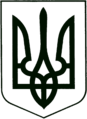 УКРАЇНА
МОГИЛІВ-ПОДІЛЬСЬКА МІСЬКА РАДА
ВІННИЦЬКОЇ ОБЛАСТІВИКОНАВЧИЙ КОМІТЕТ                                                           РІШЕННЯ №138Від 25.05.2023р.                                              м. Могилів-ПодільськийПро надання висновку про доцільність позбавлення батьківських правКеруючись ст.34 Закону України «Про місцеве самоврядування в Україні», відповідно до ст.ст. 19, 141, 150, 151, 152, 155, 164, Сімейного кодексу України, Закону України «Про органи і служби у справах дітей та спеціальні установи для дітей», постанови Кабінету Міністрів України від 24.09.2008 року №866 «Питання діяльності органів опіки та піклування, пов’язані із захистом прав дітей», розглянувши матеріали, що надійшли до служби у справах дітей міської ради, беручи до уваги рішення комісії з питань захисту прав дитини від 11.05.2023 року №9, з метою забезпечення прав, свобод та законних інтересів дітей, -виконком міської ради ВИРІШИВ:1. Надати висновок про доцільність позбавлення батьківських прав,    ____________________, _________ року народження, відносно її малолітньої дитини, __________________, _________ року народження, згідно з додатком, що додається.2. Контроль за виконанням даного рішення покласти на заступника   міського голови з питань діяльності виконавчих органів Слободянюка М.В..                Міський голова                                                          Геннадій ГЛУХМАНЮК                                                                                                      Додаток                                                                                         до рішення виконавчого                                                                                         комітету міської ради                                                                                        від 25.05.2023 року №138ВИСНОВОКоргану опіки та піклування при виконавчому комітетіМогилів – Подільської міської ради про доцільність позбавлення батьківських прав          Службою у справах дітей Могилів-Подільської міської ради розглянуто та вивчено документи, представлені громадянином, ____________________, який разом з дружиною, ________________, виховують малолітнього онука, _____________________, ______________ року народження, щодо позбавлення батьківських прав, _______________ - матері малолітнього, ________________________.         Встановлено, що громадяни, ________________________ та __________________, перебували у зареєстрованому шлюбі. Від подружнього життя у батьків народився син, _______________________. Подружні відносини між ними не склалися і рішенням Могилів-Подільського міськрайонного суду Вінницької області від 30.11.2018 року, справа №_________________, шлюб між ними було розірвано. Після розлучення батьків, хлопчик залишився проживати з дідусем та бабусею. Мати хлопчика, _______________, самоусунулась від виконання батьківських обов’язків, не цікавиться життям сина, його фізичним та моральним розвитком, а також не бере участі в його матеріальному забезпеченні та проживає окремо від нього. Батько __________, __________________, рахується зниклим безвісти за особливих обставин (під час виконання бойового завдання із захисту України).        11.05.2023 року на засіданні комісії з питань захисту прав дитини     розглядалось питання щодо надання висновку про доцільність/недоцільність  позбавлення батьківських прав ________________. Гр. ____________________ на засідання комісії не з’явилась, надала нотаріально завірену заяву в якій вказано, що вона не заперечує проти позбавлення її батьківських прав щодо її малолітнього сина, ___________________, _________ року народження, також вказано, що справу про позбавлення її батьківських прав просить слухати у її відсутність.         Відповідно до характеристики на _______________________, _______ року народження, учня ___ класу Озаринецького Ліцею Могилів-Подільської міської ради Вінницької області, дитина виховується у неповній сім’ї у складі батька, дідуся та бабусі. Хлопчик забезпечений всім необхідним шкільним приладдям та речами, які потрібні для навчання. Батько __________________ приділяв належну увагу навчанню та вихованню сина, систематично відвідував Ліцей. У даний час навчанням і вихованням ___________________ займаються бабуся і дідусь, оскільки батько мобілізований до лав Збройних сил України.        Відповідно до довідки від 28.04.2023 року №______________, виданої старостою Озаринецького старостинського округу, неповнолітня дитина, ______________________, _____________ року народження, проживає з 2015 року зі своїм дідусем та бабусею за адресою: Вінницька область, Могилів-Подільський район, село Озаринці, вул. ___________, буд. ___, мати, _____________________, участі у вихованні та утриманні дитини не бере.          Комісією з представників служби у справах дітей міської ради 10.05.2023 року здійснено обстеження житлово – побутових умов за адресою проживання дитини, та встановлено, що __________________ та _______________________ разом з онуком проживають у приватному будинку без зручностей за адресою: Вінницька область, Могилів-Подільський район, село Озаринці, вул. ________, буд. ___. В будинку чисто, тепло та затишно, зроблено ремонт, кімнати облаштовані необхідними меблями та побутовою технікою, є літня кухня. Хлопчик має окрему кімнату з усім необхідним для повноцінного розвитку та проживання.        Відповідно до положень статті 150 Сімейного кодексу України батьки зобов’язані піклуватися про здоров’я дитини, її фізичний, духовний та моральний розвиток, забезпечити здобуття дитиною повної загальної середньої освіти, готувати її до самостійного життя. Передача дитини на виховання іншим особам не звільняє батьків від обов’язку батьківського піклування щодо неї.        Статтею 12 Закону України «Про охорону дитинства» передбачено, що на кожного з батьків покладається однакова відповідальність за виховання, навчання і розвиток дитини. Батьки, або особи, які їх замінюють, мають право і зобов’язані виховувати дитину, піклуватися про її здоров’я, фізичний, духовний і моральний розвиток, навчання, створювати належні умови для розвитку її природних здібностей, поважати гідність дитини, готувати її до самостійного життя та праці.        Ухилення батьків від виконання своїх обов’язків має місце, коли вони не піклуються про фізичний і духовний розвиток дітей, їх навчання, підготовку до самостійного життя, зокрема: не забезпечують необхідного харчування, медичного догляду, лікування дітей, що негативно впливає на їх фізичний розвиток, як складову виховання; не спілкуються з дітьми в обсязі,  необхідному для їх нормального самоусвідомлення; не надають дітям   доступу до культурних та інших духовних цінностей; не сприяють засвоєнню ними загальновизнаних норм моралі; не виявляють інтересу до їх внутрішнього світу; не створюють умов для отримання ними освіти. 
        Зазначені фактори, як кожен окремо, так і в сукупності, можна 
розцінювати, як ухилення від виховання дітей лише за умови винної поведінки батьків, свідомого нехтування ними своїми обов’язками.        Виходячи з вищенаведеного та з метою захисту прав та інтересів дитини, і так як, __________________, тривалий час не виконувала своїх батьківських обов’язків та участі у вихованні дитини не приймала, долею, життям, навчанням, станом здоров’я не цікавилась, Виконавчий комітет Могилів-Подільської міської ради, як орган опіки та піклування, вважає за доцільне позбавлення батьківських прав, ______________________, ________ року народження, відносно її малолітньої дитини, ________________________, ______________ року народження.         Перший заступник міського голови                                       Петро БЕЗМЕЩУК         